RÁMCOVÁ KUPNÍ SMLOUVA č. :031vrH 2023uzavřená podle 92079 a násl. Zákona číslo 89/2012 Sb. (dále jen NOZ)Shora uvedení účastníci, dále jednotlivě označovaní jako „ Prodávající” a „Kupující”, společně pak„ Smluvní strany”, uzavírají níže uvedeného dne, měsíce a roku rámcovou kupní smlouvu ( dále jen „Smlouva” ):1.PŘEDMĚT SMLOUVYPředmětem Smlouvy jsou dodávky potravin, nápojů a jiného zboží běžné spotřeby ( dále jen Zboží) , které se Prodávající zavazuje dodávat Kupujícímu v dohodnutém množství, jakosti a lhůtách podle konkrétní objednávky. Objednávku Zboží uskutečňuje Kupující osobně, telefonicky nebo písemně. Kupní smlouvy uzavřené mezi Prodávajícím a Kupujícím se řídí Všeobecnými obchodními podmínkami Prodávajícího, které jsou nedílnou součástí a přílohou této Smlouvy.11.POVINNOSTI PRODÁVAJÍCÍHOProdávající je povinen dodat Kupujícímu Zboží dle této Smlouvy a Všeobecných obchodních podmínek Prodávajícího.111.POVINNOSTI KUPUJÍCÍHOKupující je povinen zaplatit za dodané Zboží Kupní cenu. Kupní cena Zboží je stanovena Ceníkem Prodávajícího, platného v okamžiku převzetí Zboží Kupujícím a je uvedena v dodacím listě k dodávce Zboží. Povinnost uhradit Kupní cenu Kupujícím vzniká dnem splnění dodávky a potvrzením o převzetí Zboží v dodacím listě.PLATEBNÍ PODMÍNKYSmluvní strany se dohodly na těchto platebních podmínkách : proti základním cenám průměrnou slevu 8,5% , fakturace denní se splatností 14 dní od data jejich vystavení.V případě zájmu Smluvních stran budou faktury vystavené Prodávajícím zasílány elektronickou poštou na adresu sdělenou Kupujícím. Prodávající potvrzuje, že faktury předané elektronickou poštou splňují všechny náležitosti daňových dokladů a Kupující tuto formu doručení bez výhrad akceptuje. Prodlení s úhradou Kupujícího je pro Prodávajícího důvodem k odmítnutí dalších dodávek na úvěr.DORUČOVÁNÍ A VÝMĚNA DOKUMENTŮSmluvní strany se dohodly na výměně obchodních a účetních formou emailové pošty. Dokumenty budou zasílány ve formátu .pdf. Na straně KBJ VELKOOBCHODY s.r.o. bude považován dokument za doručený, pokud bude zaslán na emailovou adresu Na straně druhého smluvního partnera pak budou považovány za doručené dokumenty zaslané na emailovou adresu :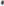 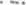 ZÁVĚREČNÉ UJEDNÁNÍTato smlouva je uzavřena na dobu neurčitou. Výpovědní lhůta pro kteroukoliv ze Smluvních stran je 14 kalendářních dní.Smluvní strany prohlašují, že Smlouvu před podpisem přečetly, že byla uzavřena po vzájemném projednání podle jejich pravé a svobodné vůle, určitě, vážně a srozumitelně. Kupující svým podpisem Smlouvy stvrzuje, že se seznámil se zněním Všeobecných obchodních podmínek Prodávajícího a souhlasí s nimi. Smlouva nabývá účinnosti dnem podpisu obou Smluvních stran. Každá ze Smluvních stran obdrží jedno vyhotovení Smlouvy. Dodatky k této Smlouvě mohou být uskutečněny pouze písemnou formou.Prodávající :Kupující :KBJ VELKOOBCHODY s.r.o.Dům seniorů Františkov, Liberec ,K dálnici 1394/ Hala Fpříspěvková organizace253 01 Hostivice460 07, Domažlická 880/8,LiberecIČ 47543434, DIČ CZ 47543434IČ 10808108, DIČ CZ 10808108zast.: Zdeňkem Havelkouzast.: Bc. Janem Gabrielem, MBAfunkce: jednatel společnosti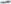 funkce: ředitel společnostiZapsán v OR MS v Prazevedená u Krajského soudu v Ústí nad LabemOddíl C, vložka 26323Pr 1175